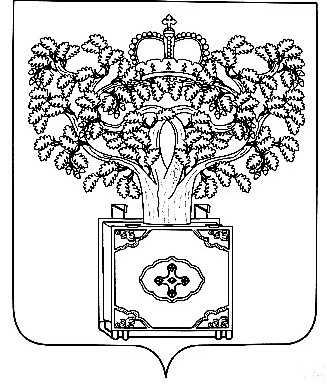 УПРАВЛЕНИЕ ПО ОБРАЗОВАНИЮ, КУЛЬТУРЕ, СПОРТУ И МОЛОДЕЖНОЙ ПОЛИТИКЕ АДМИНИСТРАЦИИ МУНИЦИПАЛЬНОГО ОБРАЗОВАНИЯ ПЛАВСКИЙ РАЙОНП Р И К А ЗОт 23 октября  2015 года                                                                              № 497О проведении муниципального этапа всероссийскойолимпиады школьников в 2015/2016 учебном году     В соответствии с Порядком проведения всероссийской олимпиады школьников, утверждённым приказом Министерства образования и науки Российской Федерации от 18.11.2013 № 1252 и зарегистрированным Министерством юстиции Российской Федерации от 21.01.2014 № 31060, ,п р и к а з ы в а ю:Утвердить Порядок проведения муниципального этапа всероссийской олимпиады школьников (Приложение 1)Утвердить состав районного оргкомитета по организации проведения муниципального этапа всероссийской олимпиады школьников в 2015/2016 учебном году (Приложение 2).Утвердить план подготовки к проведению муниципального этапа всероссийской олимпиады школьников в 2015\2016 учебном году (Приложение 3).Утвердить состав муниципального жюри проведения олимпиад школьников по общеобразовательным предметам. (Приложение 4).Утвердить график проведения  муниципального этапа всероссийской олимпиады школьников (Приложение 5).Утвердить квоту на участие в муниципальном этапе олимпиады (Приложение 6).Финансовое обеспечение муниципального этапа всероссийской  олимпиады школьников осуществлять за счет управления по образованию, культуре, спорту и молодежной политике администрации муниципального образования Плавский район.МКУ МО Плавский район «Централизованная бухгалтерия муниципальных учреждений Плавского района» (Илюхина Е.С.) до 05.11.2015 г. составить смету расходов на организацию и проведение муниципальных олимпиад школьников, принять меры по обеспечению  финансирования согласно утвержденной смете.Руководителям образовательных учреждений: 9.1. назначить ответственных за подготовку и предоставление отчетов по проведению школьного этапа всероссийской олимпиады школьников и представить информацию в Управление по образованию, культуре, спорту и молодежной политике администрации муниципального образования Плавский район до 28.10.2015;9.2.  представить отчет по проведению школьного этапа олимпиады  до 05.11.2015 и муниципального этапа всероссийской олимпиады школьников до 10.12.2015;9.3.  опубликовать работы победителей и призеров школьного этапа на сайтах образовательных учреждений до 01.11.201549.4.   опубликовать итоговые протоколы школьных олимпиад по всем предметам на сайтах образовательных учреждений до 28.10.2015; 9.5. осуществлять контроль  достоверности предоставления отчетных данных. Директору МБУ «ЦОСО» Л.В. Дедук:10.1. назначить ответственного за прием и тиражирование олимпиадных заданий, подготовку итогового отчета по проведению муниципального этапа всероссийской олимпиады;10.2.  соблюдать строгую секретность при приеме и тиражировании олимпиадных заданий и ответов;10.3. ежедневно опубликовывать работы победителей и призеров муниципальных олимпиад, протоколы проведения олимпиад на сайте управления по образованию, культуре, спорту и молодежной политике администрации муниципального образования Плавский район.          Главному инспектору управления по образованию, культуре, спорту и молодежной политике администрации муниципального образования Плавский район Кирдановой Н.И.:обеспечить выполнение графика и условий проведения  муниципального этапа всероссийской олимпиады школьников,обеспечить участие школьников в региональном этапе всероссийской олимпиады школьников.Контроль  исполнения настоящего приказа оставляю за собой.Руководитель аппарата-начальник  управления по образованию, культуре, спортуи молодежной политике администрации муниципальногообразования Плавский район                                          А.Р. ГарифзяновИсп. Н.И. КирдановаТел. 2-15-84Приложение № 1к приказу №497  от 23.10.2015ПОРЯДОК проведения муниципального этапавсероссийской олимпиады школьников.Общие положения1.1. Настоящий Порядок проведения муниципального этапа всероссийской олимпиады школьников (далее – Порядок) определяет организационно-технологическую модель проведения муниципального этапа всероссийской олимпиады школьников (далее – муниципального этапа олимпиады), права и обязанности ее участников, финансовое обеспечение, порядок участия в муниципальном этапе олимпиады и образцы дипломов победителей и призеров муниципального этапа олимпиады.1.2. Настоящий Порядок разработан на основе:Закона РФ «Об образовании в Российской Федерации» от 29.12.2012 
№ 273-ФЗ;Порядка проведения всероссийской олимпиады школьников, утвержденного приказом Министерства образования  и науки Российской Федерации от 18.11.2013 № 1252, зарегистрированного Министерством юстиции Российской Федерации от 21.01.2014 № 31060. Основными целями и задачами проведения муниципального этапа олимпиады являются выявление и развитие у обучающихся творческих способностей и интереса к научной (научно-исследовательской) деятельности, создание необходимых условий для поддержки одаренных детей, распространение и популяризация научных знаний молодежи, привлечение ученых и практиков соответствующих областей к работе с одаренными детьми. 1.4. Муниципальный этап олимпиады проводится  по следующим общеобразовательным предметам: биология, география, иностранный язык (английский), информатика и ИКТ, история, литература, математика, обществознание, основы безопасности жизнедеятельности, право, русский,  физика, физическая культура, химия, экология.Организатором муниципального этапа олимпиады является Управление по образованию, культуре, спорту и молодежной политике администрации муниципального образования Плавский район (далее Управление). До начала муниципального этапа олимпиады по каждому общеобразовательному предмету представители оргкомитета олимпиады проводят инструктаж участников олимпиады – информируют о продолжительности олимпиады, порядке подачи апелляций о несогласии с выставленными баллами, о случаях удаления с олимпиады, а также о времени и месте ознакомления с результатами олимпиады. Родитель (законный представитель) обучающегося, заявившего о своём участии в олимпиаде, в срок не менее чем за 10 рабочих дней до начала школьного этапа олимпиады в письменной форме подтверждает ознакомление с Порядком проведения всероссийской олимпиады школьников, утвержденным приказом Министерства образования и науки Российской Федерации от 18.11.2013  № 1252, настоящим Порядком и представляет организатору школьного этапа олимпиады согласие на сбор, хранение, использование, распространение (передачу) и публикацию персональных данных своего несовершеннолетнего ребёнка, а также его олимпиадной работы, в том числе в информационно-телекоммуникационной сети «Интернет» (далее – сеть «Интернет»).Организатор школьного этапа олимпиады обеспечивает сбор и хранение заявлений родителей (законных представителей) обучающихся, заявивших о своём участии в олимпиаде, об ознакомлении с Порядком проведения всероссийской олимпиады школьников, утвержденным приказом Министерства образования и науки Российской Федерации от 18.11.2013  № 1252 и согласии на публикацию олимпиадных работ своих несовершеннолетних детей, в том числе в сети «Интернет».Конкретные сроки проведения муниципального этапа олимпиады по каждому общеобразовательному предмету устанавливаются Министерством образования Тульской области. Срок окончания муниципального этапа олимпиады  - не позднее 25декабря.Конкретные места проведения муниципального этапа олимпиады по каждому общеобразовательному предмету устанавливает Управление.1.11. В пункте проведения олимпиады вправе присутствовать представители организатора олимпиады, оргкомитета и жюри соответствующего этапа олимпиады, а также граждане, аккредитованные в качестве общественных наблюдателей в порядке, утверждаемом Минобрнауки России.1.12. Муниципальный этап олимпиады проводится в соответствии с требованиями к проведению указанного этапа олимпиады  и по разработанным региональными предметно-методическими комиссиями заданиям, основанным на содержании образовательных программ основного общего и среднего общего образования  углубленного уровня и соответствующей направленности (профиля), для 7-11 классов.Порядок участия в муниципальном этапе олимпиады,определение победителей и призеров2.1. На муниципальном этапе олимпиады по каждому общеобразовательному предмету принимают индивидуальное участие:участники школьного этапа олимпиады текущего учебного года, набравшие необходимое для участия в муниципальном этапе олимпиады количество баллов, установленное Управлением;победители и призеры муниципального этапа олимпиады предыдущего учебного года, продолжающие обучение в образовательных организациях, осуществляющих  образовательную деятельность по образовательным программам основного общего и среднего общего образования.2.2. Победители и призёры муниципального этапа предыдущего года вправе выполнять олимпиадные задания, разработанные для более старших классов по отношению к тем, в которых они проходят обучение. В случае их прохождения на региональный этап олимпиады, данные участники олимпиады выполняют олимпиадные задания, разработанные для класса, который они выбрали на муниципальном этапе олимпиады.2.3. Количество баллов по каждому общеобразовательному предмету и классу, необходимое для участия на муниципальном этапе олимпиады,  ежегодно устанавливается Управлением.2.4. Победителем муниципального этапа олимпиады признается участник муниципального этапа олимпиады, набравший наибольшее количество баллов, составляющее более половины от максимально возможных.Все участники муниципального этапа олимпиады, которые набрали одинаковое наибольшее количество баллов, составляющее более половины от максимально возможных, признаются победителями.В случае, когда ни один из участников муниципального этапа олимпиады не набрал более половины от максимально возможных баллов, определяются только призеры.2.5. Призерами муниципального этапа олимпиады в пределах установленной квоты считаются все участники муниципального этапа олимпиады, следующие в итоговой таблице за победителями. В случае, когда у участника, определяемого в пределах установленной квоты в качестве призера, оказывается количество баллов такое же, как и у следующих за ним в итоговой таблице, решение по данному участнику и всем участникам, имеющим с ним равное количество баллов, определяется следующим образом:все участники признаются призерами, если набранные ими баллы больше половины максимально возможных;все участники не признаются  призерами, если набранные ими баллы не превышают половины максимально возможных.2.6. Численность  победителей  и призеров  муниципального этапа олимпиады по каждому общеобразовательному предмету определяется квотой, устанавливаемой Управлением и может составлять не более 25 % от общего числа участников муниципального этапа олимпиады по соответствующему  предмету.2.7. Победители и призеры муниципального этапа олимпиады награждаются поощрительными (похвальными) грамотами, образец которой приведен в приложении к настоящему Порядку.2.8. Во время проведения муниципального этапа олимпиады участники олимпиады:должны соблюдать настоящий Порядок и требования к проведению муниципального этапа олимпиады;не вправе общаться друг с другом, свободно перемещаться по аудитории;вправе иметь справочные материалы, средства связи и электронно-вычислительную технику, разрешённые к использованию во время проведения олимпиады, перечень которых определяется в соответствующих требованиях.2.9. В случае нарушения участником олимпиады настоящего Порядка и (или) соответствующих требований представитель оргкомитета муниципального этапа олимпиады вправе удалить данного участника олимпиады из аудитории, составив акт об удалении участника олимпиады. Участники олимпиады, которые были удалены, лишаются права дальнейшего участия в олимпиаде по данному общеобразовательному предмету в текущем году.2.10. В целях обеспечения права на объективное оценивание работы участники олимпиады вправе подать в письменной форме апелляцию о несогласии с выставленными баллами в жюри муниципального этапа олимпиады.2.11. Управление:формирует оргкомитет, жюри, предметно-методические комиссии муниципального этапа олимпиады и утверждает их составы;обеспечивает хранение олимпиадных заданий по каждому общеобразовательному предмету для муниципального этапа олимпиады, несёт установленную законодательством Российской Федерации ответственность за их конфиденциальность;заблаговременно информирует руководителей образовательных организаций, осуществляющих образовательную деятельность по образовательным программам основного общего и среднего общего образования, расположенных на территории муниципального образования Плавский район, участников муниципального этапа олимпиады и их родителей (законных представителей) о сроках и местах проведения муниципального этапа олимпиады по каждому общеобразовательному предмету, а также о настоящем Порядке и требованиях к организации и проведению муниципального этапа олимпиады по каждому общеобразовательному предмету;утверждает результаты муниципального этапа олимпиады по каждому общеобразовательному предмету (рейтинг победителей и призёров муниципального этапа олимпиады);передает результаты участников муниципального этапа олимпиады в Министерство образования и науки Российской Федерации в установленном им формате.3. Финансовое обеспечение олимпиадыФинансовое обеспечение олимпиады предусматривает финансирование  расходов на:Подготовку и проведение муниципального  этапа олимпиады, в том числе  расходов на:- подготовку и проведение муниципального этапа олимпиады;-обеспечение материально-технической базы для проведения муниципального этапа олимпиады;- подготовку к тиражированию и тиражирование олимпиадных заданий, информационно-аналитических материалов;- оказание первой медицинской помощи;          Финансовое обеспечение олимпиады осуществляется в пределах средств, предусмотренных Управлению в бюджете Муниципального образования Плавский район на проведение всероссийской олимпиады школьников. Приложение № 3к приказу №497  от 23.10.2015ПЛАНподготовки и проведения муниципального этапаВсероссийской олимпиады школьниковв 2015\2016 учебном году.Приложение №4к приказу №497   от 23.10.2015СОСТАВжюри муниципальных  олимпиад по общеобразовательнымпредметамРусский язык 1.Абашкина В.Г.- учитель ПСОШ №1, председатель жюри2.Наабер Л.В.- учитель русского языка и литературы ПСОШ № 23.Теличан С.В.  – учитель русского языка и литературы ПСОШ № 14. Жучкова Е.В. - учитель русского языка и литературы Сорочинская  СОШ5.Бычкова Л.В. – учитель русского языка и литературы Диктатурской ООШ6.Гордюхина О.В. – учитель русского языка  ПСОШ № 47. Максимова Е.В. – учитель русского языка Волхонщинской СОШ8..Башкирова Н.В. – учитель русского языка Молочно-Дворской СОШ9.Молоткова Н.Ю. – учитель русского языка Горбачёвской СОШ10. Карпачев С.В. – учитель русского языка и литературы ПСОШ №211. Терехова С.В.- учитель русского языка и литературы Мещеринской СОШ12. Соколова И.И. – учитель русского языка и литературы Горбачевской СОШ13. Моисеева Т.А. – учитель русского языка и литературы ПСОШ №414.  Конорева Л.А. – учитель русского языка и литературы ПСОШ №115. Филина Т.В. – учитель русского языка и литературы Б-Озерская ООШ16. Королева М.А. – учитель русского языка Камынинская ООШЛитератураАбашкина В.Г. –  учитель русского языка и литературы ПСОШ №1, председатель жюриБогомолова О.А.  – учитель русского языка и литературы ПСОШ № 1Моисеева Т.А.- учитель русского языка и литературы ПСОШ № 3Изотова Т.И. – учитель русского языка и литературы ПСОШ № 4Виноградова С.П. – учитель русского языка и литературы М-Дворской СОШЧернова Л.В. – учитель русского языка и литературы Сорочинской СОШОрехова О.В – учитель русского языка и литературы Горбачевской СОШМаксимова Е.В. – учитель русского языка Волхонщинской СОШКарпачев С.В. – учитель русского языка и литературы ПСОШ №2Терехова С.В.  - учитель русского языка и литературы Мещеринской СОШСемиткина М.А. – учитель русского языка и литературы ПСОШ№2МатематикаКрюкова Л.В. – учитель математики Волхонщинской СОШ, председатель жюриВласова Н.А. -  учитель математики ПСОШ № 2Курносова Н.А. – учитель математики ПСОШ № 1Лукерьин Д.С. – учитель математики М-Дворская СОШСавельева Т.А. – учитель математики Мещеринской СОШГрибова Л.С. – учитель математики ПСОШ№2Феклисова С.П. – учитель математики Сорочинской СОШБочарова Ю.В.. – учитель математики Н-Никольской СОШ9. Владимирова Н.И. – учитель математики ПСОШ №110.Власова Л.В. – учитель математики Горбачевской СОШ11..Копытина Т.М. – учитель математики ПСОШ №212. Савинкина Ю.В. – учитель математики ПСОШ №1ИнформатикаШматков С.А. – учитель информатики ПСОШ № 1, председатель Жюри;Дроздов С.С. – учитель информатики Молочно-Дворской СОШБелова О.М. – учитель информатики Волхонщинской СОШКалинина О.Н. – учитель информатики ПСОШ№2физика  Буколова Г.П. – учитель физики ПСШ № 2, председатель жюри Лаухина С.В. – учитель физики  Мещеринская СОШЧелнокова Г.Л. . – учитель физики ПСШ № 1Чистякова Н.С. – учитель физики ПСШ № 1Острикова Т.В. – учитель физики Горбачёвской СШЗуева Т.Н. – учитель физики Сорочинской СШШевцова Л.Н. – учитель физики М-Дворской СШАкатова Е.Д. – учитель физики Волхонщинской СОШКалпахчева И.М. – учитель физики Диктатурская ООШХимияМицкевич Н.Ю. – учитель химии М-Дворской СОШ, председатель жюриБогатырева С.И. – учитель химии ПСШ № 2Рыжакова Е.М. – учитель химии ПСШ № 2Лапкина В.Е. – учитель химии Волхонщинской СШМохова Т.В. – учитель химии Сорочинской СШЦарева Л.Г. – учитель химии Горбачевской СОШКривошеина В.Н. – учитель химии Н-Никольской СШИгнатова И.Б. – учитель химии ПСШ №1Старухина Л.А – учитель химии Мещеринская СОШБиология           Экология Глухих Л.В. – учитель биологии ПСОШ № 2, председатель жюри Абдуллина Л.В. – учитель биологии ПСОШ № 1Белоножкина В.А. – учитель биологии ПСОШ № 1Старухина Л.А. – учитель биологии  Диктатурской ООШЛапкина В.Е. – учитель  биологии  Волхонщинской СОШБарышникова Ю.И. – учитель биологии Б-Озерской ООШРыжакова Е.М.- учитель биологии ПСОШ№2Сулаева Т.В. – учитель биологии Мещеринской СОШ Царева Л.Г. – учитель химии Горбачевской СОШМицкевич Н.Ю. – учитель химии М-Дворской СОШЛогинова С.Ю. учитель биологии Н-Никольская СОШПравоМоськина Е.Р.- учитель истории Волхонщинской СОШ, председатель жюриБурцев С.Г. – учитель истории Горбачевской СОШСидор Г.А. – учитель истории Плавской СОШ№2Деменева Е.А. – учитель истории М-Дворской СОШКутанова О.М. – учитель истории Плавская СОШ №;Обществознание1. Бурцев С.Г. – учитель истории Горбачевской СОШ, председатель жюри2.Воронина Е.Н. – учитель истории ПСОШ № 13.Сидор Г.А. – учитель истории Плавской СОШ№24.Моськина Е.Р. – учитель истории Волхонщинской СОШ5. Деменева Е.А. – учитель истории М-Дворской СОШ6. Кутанова О.М. – учитель истории ПСОШ №47. Калпахчев С.В. – учитель истории Диктатурской ОШ8. Хряпина Г.М. – учитель истории Мещеринская СОШ9. Пантанова В.П. – учитель обществознания Н-Никольской СОШ10. Акрамов А.А. – учитель обществознания Камынинская ООШГеографияМоськина Е.Р. – учитель географии Волхонщинской СОШ, председатель жюриМазурова Ю.В. – учитель географии ПСОШ № 2, Мицкевич Н.Ю. – учитель географии М-Дворской СОШПучкова Л.В. – учитель географии ПСОШ № 1Мохова Т.В. – учитель географии Сорочинской СОШТягин Е.В. – учитель географии Горбачевской СОШПантанова В.П. – учитель географии Н-Никольская СОШАнглийский языкСмирнова И.М. – учитель английского языка ПСОШ № 2, председатель жюриКонова В.П.- учитель английского языка ПСОШ№2Кочанова Т.Л. – учитель английского языка ПСОШ № 1Абрамычева Е.Е. – учитель английского  языка Горбачевской СОШ Дергачева Л.В. – учитель английского языка Мещеринской СОШСафонова Е.М. – учитель английского языка Волхонщинской СОШМорозова Л.А. – учитель английского языка Молочно-Дворской СОШВьюхина В.Н. – учитель английского языка Н-Никольской СОШРуднева В.М. – учитель английского языка ПСОШ №1Калпахчева Л. В. – учитель английского языка Диктатурская ООШ.Мезина Е.В. – учитель английского языка Камынинская ООШПушкина М.Б. – учитель английского языка ПСОШ№4Физическая культура      1. Красикова О.А. – учитель  физкультуры Волхонщинской СОШ, председатель жюри2.Чистохвалов А.Г. – учитель физкультуры ПСОШ № 23.Тумаков В.В. – учитель физкультуры Мещеринской СОШ4.Чуприков В.А. – учитель физкультуры Ново-Никольской СОШ5.Кулибаба Е.Н. – учитель физкультуры Горбаческой СОШ6.Цыбина Л.А. – учитель физкультуры ПСОШ № 17.Гуляев И.В. -учитель физкультуры ПСОШ № 18. Воробьева И.Н. – учитель физической культуры М-Дворской СОШ9. Чернов Я. В. – учитель физической культуры Сорочинской СОШ10. Парамошина В.Н. – учитель физической культуры ПСОШ№211.Лобанов К.С. – учитель физической культуры ПСОШ№412. Пересунько В.В. – учитель физической культуры Горбачевская СОШИстория1.   Моськина Е.Р.   – учитель истории Волхонщинской СОШ, председатель жюриКалпахчев С. В. – учитель истории Диктатурской ОШВоронина Е.Н. – учитель истории ПСОШ № 1Кутанова О.М. – учитель истории ПСОШ №4Шершнева О.В. – учитель истории ПСОШ №2Сидор Г.А. – учитель истории ПСОШ №2Бурцев С.Г. – учитель истории Горбачевской СОШДеменева Е.А. – учитель истории М-Дворской СОШХряпина Г.М. – учитель истории Мещеринская СОШ                                                            ОБЖ1. Тумаков В.В.- руководитель ОБЖ  Мещеринской СОШ, председатель жюри2. Чуприков В.А.- руководитель ОБЖ Н-Никольской СОШ3.  Гуляев И.В. – руководитель ОБЖ Плавской СОШ №1          4. Власов В.А. – руководитель ОБЖ    Горбачевская СОШ 5.  Шендрикова Е.В. – руководитель ОБЖ  М-Дворской СОШ6. Белова О.М. – руководитель ОБЖ Волхонщинской СОШ7. Чистохвалов А.Г. – учитель ОБЖ ПСОШ№28. Сысоева Ю.В. – учитель ОБЖ ПСОШ№49. Чернов Я.В. – учитель ОБЖ Сорочинская СОШПриложение № 2к приказу №497 от 23.10.2015СОСТАВрайонного оргкомитета по организации и проведениюмуниципальных олимпиад школьниковГарифзянов А.Р. – руководитель аппарата- начальник управления по образованию, культуре, спорту и молодежной политике администрации муниципального образования Плавский район, председатель оргкомитетаЧлены оргкомитета:Кирданова Н.И. – главный инспектор отдела образования, секретарь;Архангельский В.А. –начальник отдела образования,Дедук Л.В. – директор МБУ «ЦОСО»,Илюхина Е.С. – директор МКУ МО Плавский район «ЦБМУПР»,Лахоня М.А. – специалист  МБУ «ЦОСО» Приложение №5к приказу  №497  от 23.10.2015Срокипроведения муниципального этапа всероссийской олимпиады школьников в 2015/2016 учебном годуНачало проведения муниципального этапа олимпиад: 10.00Приложение №6к приказу  №497  от 2.10.2015Квота на участие в муниципальном этапе всероссийской олимпиады школьников в 2015/2016 учебном годуВ олимпиадах принимают участие школьники 8-11 классов по всем предметам№№ппМероприятияОтветственныеСроки1.Подготовка нормативно-правовой, инструктивно-методической и информационной документации по вопросам подготовки и проведения олимпиады.Кирданова Н.И.Октябрь 2015 г. – январь 2016 г.2.Обеспечение финансирования олимпиады. Составление сметы расходов на организацию и проведение олимпиады. Проведение финансовых операций и составление отчетности по расходованию денежных средств, выделенных на организацию и проведение олимпиады.Гарифзянов А.Р.Илюхина Е.С.До 05.11.2015По завершении олимпиад3.Формирование методических жюри.Кирданова Н.И.До 10.10.20154.Машинописные и копировальные работы для информационного обеспечения олимпиады.Кирданова Н.И.Лахоня М.А.Октябрь-декабрь 2015 г.5.Обеспечение условий для проведения олимпиады по предметам в местах её прохождения:Выделение и подготовка помещений,предоставление оборудованияКирданова Н.И.Сидор Г.А.Белоножкина В.А.Дедук Л.В.Ноябрь 2015 г.7.Проведение олимпиады по предметам общеобразовательного цикла:математикаинформатикафизикаанглийский языкрусский языклитератураисторияобществознаниеправогеографияОБЖфизическая культурахимиябиологияэкологияПо графику9.Работа с ОУ по информационному обеспечению участников олимпиады.Кирданова Н.И.Октябрь- декабрь 2015 г.10.Приобретение канцтоваров для участников олимпиады, призов и подарков для награждения.Дедук Л.В.Кирданова Н.И.Октябрь- декабрь 2015 г.11.Оргработа по обеспечению условий соблюдения охраны жизни и здоровья участников олимпиады в местах её проведения.Архангельский В.А.Ноябрь-декабрь 2015 г.12.Подготовка наградного материалаКирданова Н.И.Декабрь – январь 2015-2016 г.13.Ведение делопроизводства оргкомитетаКирданова Н.И.Октябрь-январь2015-2016 г.№ п/пПредметыДата проведенияМесто проведенияАнглийский язык9 ноября 2015 годаПСОШ №2Экология10 ноября 2015 годаПСОШ№2Биология 11 ноября 2015 годаПСОШ №2Информатика12 ноября 2015 годаПСОШ №1История13 ноября 2015 годаПСОШ №1География17 ноября 2015 годаПСОШ №1Литература 18 ноября 2015 годаПСОШ №1Математика19 ноября 2015 годаПСОШ №2ОБЖ23 ноября 2015 годаПСОШ №2Обществознание24 ноября 2015 годаПСОШ №1Русский язык25 ноября 2015 годаПСОШ №1Физическая культура26 ноября 2015 годаПСОШ №2  27 ноября 2015годаПСОШ№2Право30 ноября 2015 годаПСОШ №1Химия3 декабря 2015 годаПСОШ №1Физика4 декабря 2015 годаПСОШ №2№ п/пНаименование ОУквота1.МОУ «Плавская СОШ№1»62.МОУ «Плавская СОШ№2»64.МОУ «Плавская СОШ№4»45.МОУ «Волхонщинская СОШ»56.МОУ «Горбачевская СОШ»57.МОУ «Молочно-Дворская СОШ»58.МОУ «Мещеринская СОШ»49.МОУ «Ново-Никольская СОШ»310.МОУ «Сорочинская СОШ»211.МОУ «Больше-Озерская ООШ»212.МОУ «Диктатурская ООШ»213.МОУ «Камынинская ООШ»214.МОУ «Ольховская ООШ»2